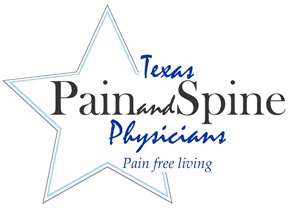 New Patient History & Intake FormPatient Name: ___________________________   Date of Birth: _____________Today’s Date: ____________ 	Date of Injury (if applicable): _______________Right/Left handed: _______________ Referring Provider: __________________Preferred Pharmacy (Name & Address): _________________________________Race: __________ Ethnicity: ____________ Preferred language: _____________Past Medical History: (please circle all that apply)Anemia, Chronic			Diabetes- Non-Insulin			ObesityAnxiety 				End Stage Renal Disease 		PBPHAsthma				GERD					Prostate CancerIrregular Heartbeat			Hepatitis 				Pulmonary EmbolismBipolar Disorder			HIV/AIDS				Radiation TherapyBreast Cancer				High Cholesterol			FibromyalgiaHyperlipidemia 			Hyperparathyroidism			Rheumatoid ArthritisIschemic Heart Disease		Hypertension				Sleep ApneaChronic Pain				Hyperthyroidism 			SeizuresColon Cancer				Hypothyroidism 	 		StrokeCOPD					Leukemia				Other: ____________Coronary Artery Disease 		Lung Cancer				NONEDeep Vein Thrombosis 		LymphomaDepression 				Multiple Myeloma Diabetes- Insulin Dependent 		Obesity- MorbidPast Surgical History: (please circle all that apply)Appendix (Appendectomy)				Kidney Stone Removal Breast: Mastectomy 					Kidney TransplantRIGTH – LEFT – BOTH 				Liver: Hepatectomy  Breast: Lumpectomy 					Liver: Liver TransplantRIGHT – LEFT - BOTH				Liver: ShuntColectomy: Colon Cancer Resection			Ovaries Removed: Ovarian CancerColectomy: Diverticulitis 				Ovaries: Tubal LigationColectomy: IBD					Pancreas: PancreatectomyColon: Colostomy					Prostate Removed: Prostate CancerGallbladder Removal					Prostate Removed: TURP Gastric Bypass					Rectum: ARPHeart: Biological Valve Replacement		Rectum: Low Anterior ResectionHeart: Coronary Artery 				Skin: Basial Cell CarcinomaHeat: Transplant 					Skin: Melanoma		 Heart: Mechanical Valve Replacement 		Skin: Skin Biopsy		Heart: PTCA						Skin: Squamous Cell CarcinomaHysterectomy						TonsillectomyHysterectomy: Caesarean Section			Other    ____________________Hysterectomy: Uterine Cancer 			NONE: ____________________Hysterectomy: Cervical Cancer 		Past Orthopedic History: (please circle all that apply)Ankle Fracture 					Polio			Ankylosing Adhesive Spondylitis			Primary Bone Sarcoma Bursitis						Psoriatic Arthritis Capsulitis 						Rheumatoid Arthritis Carpal Tunnel Syndrome 				RickettsDISH							RSDDistal Radius Fracture 			 	Sciatica Epidural Injections-Spine				ScoliosisFracture						Spine FractureGout							Soft Tissue SarcomaHip Fracture						Spinal Stenosis- CervicalHerniated Nucleus Pulposus- Cervical 		Spina Stenosis- LumbarHerniated Nucleus Pulposus- Lumbar 		Vertebral Body Compression FractureMetastatic Bone Disease			 	Vitamin D Deficiency Osteoarthritis 						Wrist Fracture Osteopenia						Other: ___________________	Osteoporosis 						NONE  Past Orthopedic Surgery: (please circle all that apply)Achilles Tendon Repair 				Knee ArthroscopyRIGHT- LEFT- BOTH				RIGHT- LEFT - BOTH		ACL Reconstruction 					Kyphoplasty/VertebroplastyRIGHT – LEFT- BOTH				Lumbar Fusion			Ankle Fracture ORIF					Lumbar LaminectomyRIGHT – LEFT – BOTH				Lumbar Spine Surgery: DecompressionBunion Correction 					Lumbar Spine Surgery: Decomp. & FusionRIGHT – LEFT – BOTH				Lumbar Spine Surgery: Disc Replacement Carpal Tunnel Decompression			Meniscus Repair RIGHT – LEFT – BOTH				RIGHT -LEFT - BOTHCervical Spine Surgery: ACDF			Reverse Total Shoulder Replacement Cervical Spine Surgery: Disc Replacement		RIGHT- LEFT - BOTHCMC Arthroplasty 					Reverse Total Knee ArthroplastyDistal Radius ORIF 					RIGHT – LEFT - BOTHRIGHT – LEFT – BOTH 				Reverse Total Shoulder ArthroplastyGanglion Cyst Excision				RIGHT – LEFT - BOTHIntermedullary Nailing Femur			Revision Total Hip Arthroplasty RIGHT – LEFT – BOTH				RIGHT – LEFT - BOTHIntermedullary Nailing Tibia 				Rotator Cuff Repair RIGHT – LEFT – BOTH 				RIGHT – LEFT - BOTHJoint Replacement: Hip				Shoulder ArthroscopyRIGHT – LEFT – BOTH 				RIGHT – LEFT - BOTHJoint Replacement: Knee				Trigger Finder Release: RIGHT – LEFT – BOTH 					Location: _______________Joint Replacement: Shoulder				Other: ___________________RIGHT – LEFT – BOTH 				NONESocial History: (please circle all that apply)Cigarette Smoking:		Alcohol Use:		Exercise Level:Never Smoked 			DOES NOT DRINK		Several times a day Quit- Former Smoker 			Less than 1 drink a day 	Once a dayCurrent every day smoker 		1-2 drinks a day		Few times week	# packs per day: _______ 	 	3 or more drinks a day 	Few times a month 									NEVER MEDICATION: (please list all current or check options that applies below)I have a copy of my medication list (please provide copy to front desk receptionist)Not currently taking any medications.Allergies: (please list all known allergies or check option that applies below)I have a copy of my allergies list (please provide copy to front desk receptionist)No known Allergies Family History: (please inform us of family members medical history by checking appropriate box)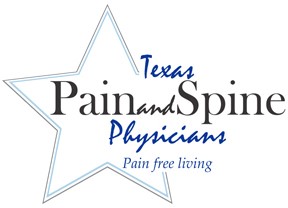 Patient’s Name: ___________________________ Date of Birth: _____________ Age:________Social Security Number: _____________________	 SEX:   F	MMarital Status:        Single	   Married 	Divorced	Separated 	WidowPhysical Address: ______________________________________ Apt #: ________City: __________________ State: _______________ Zip Code: ________________Mailing Address: ___________________________________________ Apt #: ________City: __________________ State: _______________ Zip Code: _________________Home Phone: ________________ Work Phone: _______________ Cell: ________________Email Address: ____________________________________Employer Name: ___________________________________________________
Employers Contact Number: _________________________________________EMERGENCY CONTACT INFORMATIONName: ____________________ Contact Number: _________________Relation: ____________Name: ____________________ Contact Number: _________________ Relation: ____________PHYSICIAN INFORMATIONReferring Physician: _________________Phone Number: __________________PCP or SpecialistFamily Physician: ___________________Phone Number: __________________ PCP or SpecialistOther Physician: ____________________ Phone Number: __________________PCP or SpecialistMEDICAL RELEASE OF CONTINUED CARECONSENT FOR TREATMENTPatient Name: _________________________________ Date of Birth: __________________RESPONSIBLE PARTY INFORMATIONPRIMARY INSURANCE INFORMATIONSECONDARY INSURANCE INFORMATIONRELEASE OF MEDICAL INFORMAIOTN ASSIGNMENT OF BENEFITSACKNOWLEDGEMENT OF RECEIPT OF PRIVACY PRACTICESGuarantor Name (Please Print): ________________________________________________Guarantor Signature: _________________________________ Date: __________________If you would like to give consent to another individual to pick up your prescriptions, please provide that person’s name below. Name: ___________________________________ Relationship: ________________________________Patient Signature: __________________________________________ Date: ______________________I give consent for my provider, his/her assistants, to discuss my medical care with the person(s) listed below.Name: _______________________________________ Relationship: __________________________Name: _______________________________________ Relationship: __________________________Name: _______________________________________ Relationship: ___________________________Patient Signature: __________________________________ Date: ______________________*Please note that the authorized representative(s), listed above must present a valid photo ID upon pick up.To better serve you and maintain a professional environment, Texas Pain and Spine Physicians has established guidelines to outline patient responsibilities. The guidelines have been established to that our patients can fully benefit from treatment received in our clinic.Your responsibilities as a patient of our clinic are as follow: Please arrive at least 15 minutes (30 minutes on your first visit) prior to your appointment time for clinic appointments to take care of any insurance issues or required paperwork. If you are 15 minutes or later for your scheduled appointment time and/or your initial paperwork is not completed by your appointment time, your appointment may be rescheduled. We require at least 24 hours’ notice for cancellations and rescheduling of appointments. A missed clinic appointment or appointment for a scheduled procedure without calling to reschedule will be considered a “no call, no show” for the appointment. “No call, no shows” will be charged $25.00 for missed clinic appointments or $100.00 for a missed scheduled procedure. Patients who consistently fail to show up for their scheduled appointments without providing 24-hour advanced notice can be terminated from the program.Prescriptions will only be filled during office hours by appointment only. No prescription will be filled after hours, on weekends, or holidays.State law requires compliance and close monitoring for narcotic medications, if these are prescribed to you, you will be asked to sign a Patient Responsibility Agreement for Controlled Substance Prescriptions.Payment is due at the time services are rendered to the patient. Failure to settle past due balances, pay at the time of service, est., can result in the patient’s termination from the treatment program. Noncompliance with these guidelines will result in discharge from treatment at Texas Pain and Spine Physicians. Your signature below constitutes acknowledgement and acceptance of the term of these guidelines. _____________________________			________________Patient Name (Printed)					Date______________________________			______________________Signature of patient/ Legal Guardian			Signature of Witness 	Medication NameDosage# times dosage/ per dayAllergy TypePlease describe reaction and severity & symptomsConditionMotherFatherBrotherSister SonDaughter OtherHypertensionOsteoarthritis OsteoporosisScoliosisDiabetesType 1 or 2OtherName:                                                                              Relation:                                             Sex:Address:City, State, Zip Code:Home Phone:                                                                  Alternate Phone:Soc. Security No:                                                             Employer:Insurance Carrier:ID Number:Phone Number:Group/Policy Number:Address:City, State, Zip Code:Subscriber’s Name:Subscriber’s DOB:Relationship to Patient:Subscriber’s Employer:Insurance Carrier:ID Number:Phone Number:Group/Policy Number:Address:City, State, Zip Code:Subscriber’s Name:Subscriber’s DOB:Relationship to Patient:Subscriber’s Employer: